 FUNGSI KOMUNIKASI INTERPERSONAL DALAM MENINGKATKAN KEPUASAN KONSUMEN DI STARBUCKS COFFEE(Studi Deskriptif Analisis Komunikasi Interpersonal Dalam Meningkatkan Kepuasan Konsumen Di Starbucks Coffee)Oleh :Gumilar Abdillah142050154SKRIPSIUntuk Memperoleh Gelar Sarjana Pada Program Studi Ilmu Komunikasi Fakultas Ilmu Sosial dan Ilmu Politik Universitas Pasundan
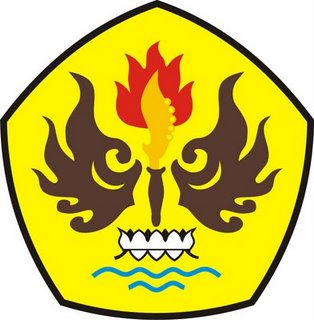 FAKULTAS ILMU SOSIAL DAN ILMU POLITIK
UNIVERSITAS PASUNDAN
BANDUNG
2018